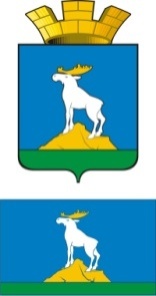  Р А С П О Р Я Ж Е Н И ЕГЛАВЫ НИЖНЕСЕРГИНСКОГО ГОРОДСКОГО ПОСЕЛЕНИЯ22.02.2023 г.                 № 14-Р г. Нижние Серги О назначении ответственных за координацию деятельности в области профилактики терроризма, минимизации и (или) ликвидации последствий его проявлений, на территории Нижнесергинского городского поселения Руководствуясь Федеральным законом от 06.03.2006 года № 35-ФЗ "О противодействии терроризму", Федеральным законом от 06.10.2003 года № 131-ФЗ "Об общих принципах организации местного самоуправления в Российской Федерации", Уставом Нижнесергинского городского поселения, во исполнение подпункта 1 пункта 2 распоряжения Губернатора Свердловской области от 20.01.2023 № 12-РГ «О реализации решений антитеррористической комиссии в Свердловской области» (пп. 4.4. п. 4 раздела III протокола № 5 от 30.12.2022 совместного заседания антитеррористической комиссии в Свердловской области и оперативного штаба в Свердловской области 27 декабря 2022 года):1. Назначить ответственными за координацию деятельности в области профилактики терроризма, минимизации и (или) ликвидации последствий его проявлений, на территории Нижнесергинского городского поселения муниципальных служащих:- Трубецких Романа Юрьевича, заместителя главы администрации Нижнесергинского городского поселения;- Белякову Светлану Ивановну, ведущего специалиста отдела по социальным и экономическим вопросам администрации Нижнесергинского городского поселения.2. Опубликовать настоящее распоряжение путем размещения полного текста на официальном сайте Нижнесергинского городского поселения в сети «Интернет».	3. Контроль исполнения настоящего распоряжения оставляю за собой.Глава Нижнесергинского городского поселения                                                                          А.М. Чекасин